МУНИЦИПАЛЬНОЕ БЮДЖЕТНОЕ ДОШКОЛЬНОЕ ОБРАЗОВАТЕЛЬНОЕУЧЕРЕЖДЕНИЕ РОДИОНОВО-НЕСВЕТАЙСКОГО РАЙОНАДЕТСКИЙ САД «СОЛНЫШКО»                                                                         Утверждаю:                                                                                             Заведующий: МБДОУ                                                                                                   Детский сад «Солнышко»__________  Л.Л. Честникова                 ПРОЕКТпо нравственно-патриотическому воспитаниюв старшей группе МБДОУ детский сад«Солнышко»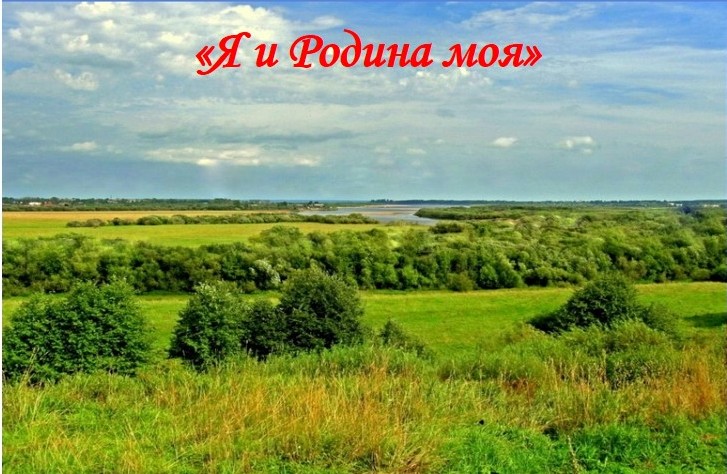 
              Воспитатель:  Нечитайлова Г.В.                                    сл. Большекрепинская                                         сентябрь 2020г.Методический  паспорт  проектаТема: «Я и Родина моя».Вид проекта:   Информационно-творческий, долгосрочныйСроки реализации: Сентябрь -майУчастники проектной деятельности: Воспитатель, дети старшей группы, родители.Цель:  Воспитание нравственно-патриотических чувств у детей старшего дошкольного возраста через систематизацию знаний  о своей семье, о детском саде, об улице на которой ребенок живет, родном посёлке, о своей стране. Ориентировать родителей воспитанников на патриотическое воспитание детей в семье.Задачи:* Сформировать у детей представления о семье, доме, детском саде,    улице и посёлке, в котором они живут, о стране.* Освоение   системы знаний, умений и навыков, обеспечивающих    становление ребенка, как субъекта разнообразных видов деятельности* Воспитание   нравственно-патриотических и эстетических чувств, эмоционально-ценностного позитивного отношения к себе и окружающему миру* Формирование нравственно-патриотических чувств, посредством  ознакомления детей с произведениями пейзажной живописи, народного декоративно-прикладного искусства, архитектуры и музыкальных произведений.*Развитие  личности дошкольника, его творческих способностей, формирование желания и умения к познанию.  Проблема:  Выяснить с детьми - что мы Родиной зовём.Актуальность проекта Родина –слово большое, большое!  Пусть не бывает на свете чудес,
Если сказать это слово с душою,
Глубже морей оно, выше небес!
В нем умещается ровно полмира:Мама и папа, соседи, друзья.
Город родимый, родная квартира,
Бабушка, садик, котенок … и я.
Зайчик солнечный в ладошке,
Куст сирени за окошком.
И на щечке родинка –
Это тоже Родина.
(Т. Бокова)
             Проблема патриотического воспитания подрастающего поколения сегодня одна из наиболее актуальных. Исторически сложилось, так, что любовь к Родине, патриотизм во все времена в Российском государстве были чертой национального характера. Но в силу последних перемен все более заметной стала утрата нашим обществом традиционного российского патриотического сознания. Дети, начиная с дошкольного возраста, страдают дефицитом знаний о родном городе, стране, особенностях русских традиций. Также равнодушное отношение к близким людям, товарищам по группе, недостаток сочувствия и сострадания к чужому горю. И конечно  недостаточно сформирована система работы с родителями по проблеме нравственно-патриотического воспитания в семье.          В связи с этим очевидна неотложность решения острейших проблем воспитания патриотизма в работе с детьми дошкольного возраста.          Патриотизм - сложное и высокое человеческое чувство, оно так многогранно по своему содержанию, что неопределимо несколькими словами.           Чувство Родины начинается у ребенка с отношения к семье, к самым близким ему людям — матери, отцу, дедушке, бабушке, братьям и сестрам.           Развитие любви и привязанности к родному дому в первоначальном значении служит первой ступенью патриотического воспитания детей дошкольного возраста. «Родной дом» — сложное, многогранное понятие. Оно включает отношение к себе как к личности, отношение к своей семье, включенность в семейные традиции. Первые друзья малыша, детский сад, куда он ходит, улица, на которой стоит его дом, — все это включается в представления ребенка о родном доме, о своей «изначальной» Родине.          Постепенно эти представления расширяются. Родина уже ассоциируется не только с домом и с улицей, но с родным городом, с окружающей природой. Позже приходит осознание причастности к краю и к России, огромной многонациональной стране, гражданином которой предстоит стать ребенку.ПОЯСНИТЕЬНАЯ ЗАПИСКАПатриотическое воспитание детей является одной из основных задач дошкольного учреждения. Чувство патриотизма многогранно по содержанию – это и любовь к родным местам, и гордость за свой народ, и ощущение своей неразрывности с окружающим миром, и желание сохранять и приумножать богатство своей родины.По этому нашей задачей, как педагогов, является: воспитание у ребенка любви и привязанности к своей семье, дому, детскому саду, улице , городу, стране; формирование бережного отношения к природе и всему живому; воспитание уважения к труду; развитие интереса к русским традициям и промыслам; формирование элементарных знаний о правах человека; расширение представлений о городах, знакомство детей с символами государства (герб, флаг, гимн); развитие чувства ответственности и гордости за достижения страны; формирование толерантности, чувства уважения к другим народам, их традициям. Данные задачи решаются во всех видах детской деятельности: на занятиях, в играх, в быту.Патриотическое воспитание ребенка - сложный педагогический процесс. В основе него лежит развитие нравственных чувств. Чувство Родины начинается у ребенка с отношений к семье, к самым близким людям: к матери, отцу, бабушке, дедушке – это корни связывающие его с родным домом и ближайшем окружением. Чувство Родины начинается с восхищения тем, что видит перед собой малыш, чуму он изумляется и что вызывает отклик в его душе. И хотя многие впечатления не осознаны им глубоко, но пропущенные через детское восприятие, они играют огромную роль в становлении личности патриота.Планирование деятельности осуществлялось по  основным направлениям дошкольного образования:- Познавательно-речевое развитие- Художественно-эстетическое развитие- Физическое развитие- Социально - личностное  развитиеПланирование носит тематический характер, тема одного месяца  включает содержание одного образовательного блока. Этапы реализации проекта1 этап   * Подбор методического материала, художественной литературы, музыкального       репертуара, наглядности.2 этап    * Реализации проекта согласно плану мероприятий с детьми и родителями.3 этап
    * Анализ деятельности по реализации проекта.4 этап 
    * Презентация результатов деятельности.Формы взаимодействия  с детьми и родителямиФормы взаимодействия  с детьми:образовательная деятельность;совместная деятельность детей и педагогов;экскурсия;чтение художественной литературы;беседы, ситуативные разговоры;слушание музыки;игры (дидактические, ролевые, хороводные, подвижные и  коммуникативные)презентацииФормы взаимодействия  с родителями:консультации  по проблемам патриотического воспитания детей;сотворчество детей и родителей.Ожидаемые результаты:У детей сформируются: -представления о малой Родине, любовь к Родине, о достопримечательностях, культуре, традициях родного края; о замечательных людях, прославивших свой край; -представления детей о родной стране, о государственных праздниках (8 Марта, День защитника Отечества, День Победы, Новый год и т. д.); - представления о том, что Российская Федерация (Россия) — огромная многонациональная страна, Москва — главный город, столица нашей Родины; -представления о флаге и гербе России, мелодии гимна; -расширяться представления о Российской армии, уважение к защитникам отечества, о трудной, но почетной обязанности защищать Родину, охранять ее спокойствие и безопасность; о том, как в годы войн храбро сражались и защищали нашу страну от врагов прадеды, деды, отцы; - элементарные представления об истории человечества (Древний мир, Средние века, современное общество через знакомство с произведениями искусства (живопись, скульптура, мифы и легенды народов мира), реконструкцию образа жизни людей разных времён (одежда, утварь, традиции).Формы и методы реализации проектаНационально региональный компонент реализовывается во всех видах деятельности детей, как часть ООД, а так же на практических видах деятельности, играх, беседах, чтении художественной литературы. Структура ООД позволяет сочетать и успешно решать задачи из разных разделов программы. Система работы, включающая комплекс заданий и упражнений, разнообразных методов и приемов работы с детьми (наглядно-практические, игровые, словесные), помогает дошкольникам овладеть способами и приемами познания, применять полученные знания в самостоятельной деятельности. Это создает предпосылки для формирования правильного миропонимания, позволяет обеспечить общую развивающую направленность обучения, связь с умственным, речевым развитием и различными видами деятельности.Игровые ситуации с элементами соревнований, беседы, экскурсии, наблюдения, элементарные опыты, чтение отрывков художественной литературы мотивируют детей и направляют их мыслительную активность на поиск способов решения поставленных задач. Методика работы не предполагает прямого обучения, способного отрицательно повлиять на осмысление и самостоятельное выполнение ребенком заданий, а подразумевает всем детям равный старт, который позволит им успешно учиться в школе  Перспективный план работы в старшей группе.НеделяТемаПрограммные задачиФормы работыСентябрьСентябрьСентябрьСентябрьПервая неделя«Праздник знания»Формировать у детей знания о празднике. День радостных встреч. Игры, задачи на смекалку, задачи – шутки. Развивать внимание, радость от встреч с друзьями. Воспитывать любовь и уважение к сверстникам и сотрудникам ДОУ.Праздник «День знаний»Организованная образовательная деятельность: «Школа». Сюжетно-ролевая игра: « Детский сад, встречает детей»Первая неделяПервая неделя«Наш детский сад. Профессии взрослых»Знать ближайшее окружение сотрудников, обращаться по имени отчеству. Экскурсии в кабинеты ДОУ. Учить детей свободно ориентироваться в помещениях детского сада. Употребление обобщенных названий профессий: в земледелии, транспорте, связи, швейной промышленности, строительстве, педагогике. Различать трудовые действия, характерные для специальностей. Воспитывать уважение к своему труду, труду взрослых в ДОУ.Знать ближайшее окружение сотрудников, обращаться по имени отчеству. Экскурсии в кабинеты ДОУ. Учить детей свободно ориентироваться в помещениях детского сада. Употребление обобщенных названий профессий: в земледелии, транспорте, связи, швейной промышленности, строительстве, педагогике. Различать трудовые действия, характерные для специальностей. Воспитывать уважение к своему труду, труду взрослых в ДОУ.Викторина «Путешествие в мир профессий», Сюжетно-ролевая игра: « Детский сад» Организованная образовательная деятельность по познавательному развитию: « Мой любимый детский сад» Рисование: « Моя любимая игрушка» Дидактическая игра: « Кому, что нужно. Профессии»Викторина «Путешествие в мир профессий», Сюжетно-ролевая игра: « Детский сад» Организованная образовательная деятельность по познавательному развитию: « Мой любимый детский сад» Рисование: « Моя любимая игрушка» Дидактическая игра: « Кому, что нужно. Профессии»Вторая неделяВторая неделя«Как хлеб на стол пришел»Формировать знания детей о труде хлеборобов Подмосковья, о значимости и истории хлеба, о том, как превратить зерно в муку и в муку в тесто? Посещение кухни при выпечке мучных изделий. Воспитывать уважение к труду взрослых, к своей стране, к главному продукту стола.Формировать знания детей о труде хлеборобов Подмосковья, о значимости и истории хлеба, о том, как превратить зерно в муку и в муку в тесто? Посещение кухни при выпечке мучных изделий. Воспитывать уважение к труду взрослых, к своей стране, к главному продукту стола.Организованная образовательная деятельность по познавательному развитию: « Хлеб – всему голова. Комбайнеры вышли в поле. Ржаной и пшеничный хлеб». Рисование: « Хлебное поле» Сюжетно-ролевая игра: « Водители везут хлеб. Пекарня»Организованная образовательная деятельность по познавательному развитию: « Хлеб – всему голова. Комбайнеры вышли в поле. Ржаной и пшеничный хлеб». Рисование: « Хлебное поле» Сюжетно-ролевая игра: « Водители везут хлеб. Пекарня»Третья неделяТретья неделя«Осень золотая. Признаки осени.»Продолжать учить детей наблюдать за явлениями природы в родном поселке. Помогать устанавливать причинно-следственные связи между природными явлениями. Расширять и уточнять представления о растениях, о природе родного края. Воспитывать уважение к труду взрослых, к своей стране, любовь к поселку и природе.Продолжать учить детей наблюдать за явлениями природы в родном поселке. Помогать устанавливать причинно-следственные связи между природными явлениями. Расширять и уточнять представления о растениях, о природе родного края. Воспитывать уважение к труду взрослых, к своей стране, любовь к поселку и природе.Организованная образовательная деятельность по познавательному развитию: «Осень золотая» Рисование: « Что нам осень принесла?» Дидактическая игра: « Похож не похож» Конструктивная деятельность: « Панно из осенних листьев» Выставка детско-родительского творчества: «Дары осени»Организованная образовательная деятельность по познавательному развитию: «Осень золотая» Рисование: « Что нам осень принесла?» Дидактическая игра: « Похож не похож» Конструктивная деятельность: « Панно из осенних листьев» Выставка детско-родительского творчества: «Дары осени»Четвертая неделяЧетвертая неделя«Любимые домашние животные»Углублять представления детей об условиях жизни домашних животных, о их повадках, условиях проживания, уходе за ними. Воспитывать доброту и сострадание к животным, желание не причинять им вред.Углублять представления детей об условиях жизни домашних животных, о их повадках, условиях проживания, уходе за ними. Воспитывать доброту и сострадание к животным, желание не причинять им вред.Беседа: « Мое любимое животное» Рисование: « Я и мой питомец » Дидактическая игра: «Любимые игры и игрушки животных».Беседа: « Мое любимое животное» Рисование: « Я и мой питомец » Дидактическая игра: «Любимые игры и игрушки животных».ОктябрьОктябрьОктябрьОктябрьОктябрьОктябрьОктябрьПервая неделя«Я вырасту здоровым, воспитанным и добрым»«Я вырасту здоровым, воспитанным и добрым»«Я вырасту здоровым, воспитанным и добрым»Расширение представлений об особенностях человеческого организма (правильное питание, движение, сон, хорошее настроение, положительные эмоции), о соблюдении правил культуры, вежливого общения с окружающими людьми. Воспитывать любовь и уважение к окружающим.Расширение представлений об особенностях человеческого организма (правильное питание, движение, сон, хорошее настроение, положительные эмоции), о соблюдении правил культуры, вежливого общения с окружающими людьми. Воспитывать любовь и уважение к окружающим.Беседа: « Уроки культуры и нравственности» Конструктивная деятельность: « Здание больницы» Чтение художественной литературы: «Маленькое дело лучше большого безделья»Вторая неделя«Моя семья. Традиции»«Моя семья. Традиции»«Моя семья. Традиции»Формировать знания детей о своей семье, о месте работы родителей, важность их труда для общества и государства. Закрепить домашний адрес, семейные праздники. Воспитывать желание заботиться о близких, развивать чувство гордости за свою семью и страну.Формировать знания детей о своей семье, о месте работы родителей, важность их труда для общества и государства. Закрепить домашний адрес, семейные праздники. Воспитывать желание заботиться о близких, развивать чувство гордости за свою семью и страну.Беседа: « Моя семья» Организованная образовательная деятельность : « В родной семье», Оформление альбома (портфолио): « Я и моя семья» Дидактическая игра: « Профессии »Третья неделя«Улицы моего поселка"«Улицы моего поселка"«Улицы моего поселка"Формировать знания детей о соблюдении правил уличного движения в поселке Закрепить виды пассажирского транспорта: наземный, подземный, воздушный, водный. Воспитывать любовь и уважение к окружающим, поселку.Формировать знания детей о соблюдении правил уличного движения в поселке Закрепить виды пассажирского транспорта: наземный, подземный, воздушный, водный. Воспитывать любовь и уважение к окружающим, поселку.Беседа: « Моя страна, мой поселок, мои улицы»: Сюжетно-ролевая игра: « Машины на улице» Рисование: « Автобус едет по улице» Дидактическая игра: « Путешествие по поселку»Четвертая неделя«Правила общения детей. Предметы, которые нас окружают».«Правила общения детей. Предметы, которые нас окружают».«Правила общения детей. Предметы, которые нас окружают».Воспитывать у детей нравственные нормы: умение общаться с детьми разного возраста, использовать вежливые формы обращения, просить помощи и оказывать ее другим, чувствовать настроение близких, оказывать эмоциональную поддержку.Воспитывать у детей нравственные нормы: умение общаться с детьми разного возраста, использовать вежливые формы обращения, просить помощи и оказывать ее другим, чувствовать настроение близких, оказывать эмоциональную поддержку.Беседа: «Учимся быть вежливыми и добрыми» Дидактическая игра: « Предметы, которые нас окружают» «Викторина «Вежливые слова».НоябрьНоябрьНоябрьНоябрьНоябрьНоябрьНоябрьПервая неделя«Родная страна, мой поселок»«Родная страна, мой поселок»«Родная страна, мой поселок»Расширять знания о родной стране, поселке, о государственных и народных праздниках, традициях и обычаях. Многонациональность нашей страны: толерантное отношение к людям разных рас и национальностей. Развивать умение называть символы: герб, флаг, гимн; главные, значимые объекты поселка: школа, почта, магазины, сбербанк, больница, дом бытовых услуг, памятник войнам ВОВ и т.д. Воспитывать патриотические чувства у детей.Расширять знания о родной стране, поселке, о государственных и народных праздниках, традициях и обычаях. Многонациональность нашей страны: толерантное отношение к людям разных рас и национальностей. Развивать умение называть символы: герб, флаг, гимн; главные, значимые объекты поселка: школа, почта, магазины, сбербанк, больница, дом бытовых услуг, памятник войнам ВОВ и т.д. Воспитывать патриотические чувства у детей.Организованная образовательная деятельность по познавательному развитию: « День народного единства», «Игра – путешествие в страну знаний о России. Мой любимый поселок». Рисование: «Дом, в котором мы живём», Развлечение: «Нет ничего дороже – Родины!». Проект: «Я, моя семья и Родина»Третья неделя«Поздняя осень»«Поздняя осень»Продолжать учить детей наблюдать за явлениями природы. Помогать устанавливать причинно-следственные связи между природными явлениями. Расширять и уточнять представления о животных и растениях Развивать у детей умение различать деревья по окрасу ствола, главное дерево России – березку. Воспитывать любовь к природе, патриотические чувства.Продолжать учить детей наблюдать за явлениями природы. Помогать устанавливать причинно-следственные связи между природными явлениями. Расширять и уточнять представления о животных и растениях Развивать у детей умение различать деревья по окрасу ствола, главное дерево России – березку. Воспитывать любовь к природе, патриотические чувства.Беседа: « Скоро придет зима. Как природа и люди готовятся к зиме» Рисование: «Русская природа». Развлечение - народный праздник: « Кузьминки». Дидактическая игра: « Животные леса», « Деревья»Проект: «Планета Земля заболела. "Диагноз — Мусор "Беседа: « Скоро придет зима. Как природа и люди готовятся к зиме» Рисование: «Русская природа». Развлечение - народный праздник: « Кузьминки». Дидактическая игра: « Животные леса», « Деревья»Проект: «Планета Земля заболела. "Диагноз — Мусор "Четвертая неделя« Свойство материалов»« Свойство материалов»Совершенствовать умение самостоятельно определять материалы и их свойства и качества. Выявление общих качеств и свойств предметов из разных материалов: горят, намокают, мнутся, рвутся, режутся. Развивать умение сравнивать, группировать, классифицировать предметы по их назначению для человека, предметы, сделанные руками человека. Воспитывать уважение к людям труда.Совершенствовать умение самостоятельно определять материалы и их свойства и качества. Выявление общих качеств и свойств предметов из разных материалов: горят, намокают, мнутся, рвутся, режутся. Развивать умение сравнивать, группировать, классифицировать предметы по их назначению для человека, предметы, сделанные руками человека. Воспитывать уважение к людям труда.Беседа: « Расскажите из чего это сделано» Дидактическая игра: «Предметы которые нас окружают»Исследовательская деятельность: « Тонет, не тонет».Беседа: « Расскажите из чего это сделано» Дидактическая игра: «Предметы которые нас окружают»Исследовательская деятельность: « Тонет, не тонет».ДекабрьДекабрьДекабрьДекабрьДекабрьДекабрьДекабрьПервая неделяПутешествие по Москве»Закрепить с детьми понятия: Родина, Москва, Россия, президент, символы. Расширять знания о родной стране, о государственных и народных праздниках, традициях и обычаях играх, о том что Москва – главный город страны. (Кремль. Красная площадь). Воспитывать любовь к Родине, патриотические чувства.Закрепить с детьми понятия: Родина, Москва, Россия, президент, символы. Расширять знания о родной стране, о государственных и народных праздниках, традициях и обычаях играх, о том что Москва – главный город страны. (Кремль. Красная площадь). Воспитывать любовь к Родине, патриотические чувства.Закрепить с детьми понятия: Родина, Москва, Россия, президент, символы. Расширять знания о родной стране, о государственных и народных праздниках, традициях и обычаях играх, о том что Москва – главный город страны. (Кремль. Красная площадь). Воспитывать любовь к Родине, патриотические чувства.Организованная образовательная деятельность по познавательному развитию: «Москва- столица нашей Родины» Составление рассказа из личного опыта: « Путешествие по Москве», Дидактические игры: « Найди флаг и герб»Организованная образовательная деятельность по познавательному развитию: «Москва- столица нашей Родины» Составление рассказа из личного опыта: « Путешествие по Москве», Дидактические игры: « Найди флаг и герб»Вторая неделя« Что за чудо - эти сказки»Формировать умение отличать сказку от рассказа, определять поэтическое произведение. Через русские народные сказки закладывать основы нравственности, понимать, где правда, а где вымысел, где зло противостоит добру, почему в сказках добро побеждает, воспитывать любовь к родине.Формировать умение отличать сказку от рассказа, определять поэтическое произведение. Через русские народные сказки закладывать основы нравственности, понимать, где правда, а где вымысел, где зло противостоит добру, почему в сказках добро побеждает, воспитывать любовь к родине.Формировать умение отличать сказку от рассказа, определять поэтическое произведение. Через русские народные сказки закладывать основы нравственности, понимать, где правда, а где вымысел, где зло противостоит добру, почему в сказках добро побеждает, воспитывать любовь к родине.Викторина: «Русские народные сказки» Рисование: «Народные игрушки" Выставка детских книг: «Моя любимая сказка"Викторина: «Русские народные сказки» Рисование: «Народные игрушки" Выставка детских книг: «Моя любимая сказка"Третья неделя«Зимушка- зима»Формировать основы экологической культуры.. Формировать понятие о том, что в природе все взаимосвязано, что человек не должен нарушать эту взаимосвязь, чтобы не навредить животному и растительному миру. Побуждать детей замечать красоту зимних пейзажей, рассказывать об изменениях в природе. Воспитывать любовь к окружающему миру.Формировать основы экологической культуры.. Формировать понятие о том, что в природе все взаимосвязано, что человек не должен нарушать эту взаимосвязь, чтобы не навредить животному и растительному миру. Побуждать детей замечать красоту зимних пейзажей, рассказывать об изменениях в природе. Воспитывать любовь к окружающему миру.Формировать основы экологической культуры.. Формировать понятие о том, что в природе все взаимосвязано, что человек не должен нарушать эту взаимосвязь, чтобы не навредить животному и растительному миру. Побуждать детей замечать красоту зимних пейзажей, рассказывать об изменениях в природе. Воспитывать любовь к окружающему миру.Беседа: «Зимушка- зима» Организованная образовательная деятельность по познавательному развитию: Рисование «Зима пришла» « Снег – снежок» Дидактическая игра: « Животные и птицы России»Акция «Покормим птиц зимой»Беседа: «Зимушка- зима» Организованная образовательная деятельность по познавательному развитию: Рисование «Зима пришла» « Снег – снежок» Дидактическая игра: « Животные и птицы России»Акция «Покормим птиц зимой»Четвертая неделя«Новый год у ворот. Традиции русского народа»«Новый год у ворот. Традиции русского народа»«Новый год у ворот. Традиции русского народа»Формировать понятие о празднике Нового года. Через различные виды детской деятельности дать сведения зимних развлечениях детворы в России. Воспитывать любовь к окружающему миру, традициям.Формировать понятие о празднике Нового года. Через различные виды детской деятельности дать сведения зимних развлечениях детворы в России. Воспитывать любовь к окружающему миру, традициям.Организованная образовательная деятельность по познавательному развитию: «Новогодние традиции». Рисование: «Наряжаем елку» Сюжетно-ролевая игра: « Едем в гости на праздник» Праздник: «Новый год у ворот»ЯнварьЯнварьЯнварьЯнварьЯнварьЯнварьЯнварьПервая неделя«Профессии мужчин. Защитники своей Родины»«Профессии мужчин. Защитники своей Родины»«Профессии мужчин. Защитники своей Родины»Обогатить представления детей о мире профессий мужчин и предметах связанными с ними. Рассказы о предметах, облегчающих труд человека в быту. Различать трудовые действия, характерные для специальности. Воспитывать уважение к труду мужчин.Обогатить представления детей о мире профессий мужчин и предметах связанными с ними. Рассказы о предметах, облегчающих труд человека в быту. Различать трудовые действия, характерные для специальности. Воспитывать уважение к труду мужчин.Организованная образовательная деятельность по познавательному развитию: « Наши защитники страны” Рисование: «Моя Родина – Россия» Дидактические игры: «Наша большая армияПроект «Защитники Родины- это наша доблесть и слава!»Вторая и третья неделиНародная культура и традиции.Народная культура и традиции.Народная культура и традиции.Продолжение знакомства детей с народными традициями и обычаями, с народным декоративно-прикладным искусством. Расширение представлений о народных игрушках . Продолжать знакомить детей с национальным декоративно-прикладным искусством. Рассказы детям о русской избе и других строениях, их внутреннем убранстве, предметах быта, одежды. Воспитывать любовь к окружающему миру, традициям русского народа.Продолжение знакомства детей с народными традициями и обычаями, с народным декоративно-прикладным искусством. Расширение представлений о народных игрушках . Продолжать знакомить детей с национальным декоративно-прикладным искусством. Рассказы детям о русской избе и других строениях, их внутреннем убранстве, предметах быта, одежды. Воспитывать любовь к окружающему миру, традициям русского народа.Посещение музея « Русская изба» Организованная образовательная деятельность по познавательному развитию: «Русское народное прикладное искусство и традиции. Русские народные игрушки», Рисование «Золотая хохлома» «Развлечение- концерт: « Зимние посиделки. Святки» Дидактические игры: « Народные промыслы»ФевральФевральФевральФевральФевральФевральФевральПервая неделя«Спорт и человек. Спортсмены-олимпийцы»«Спорт и человек. Спортсмены-олимпийцы»«Спорт и человек. Спортсмены-олимпийцы»Формировать знания о спорте, как об основе здоровья человека, об олимпийском движении, о видах спорта, об олимпийских чемпионах России и нашего поселка. Воспитывать любовь к окружающему миру, гордость за людей достигших высоких наград государства и мира, в области спорта.Формировать знания о спорте, как об основе здоровья человека, об олимпийском движении, о видах спорта, об олимпийских чемпионах России и нашего поселка. Воспитывать любовь к окружающему миру, гордость за людей достигших высоких наград государства и мира, в области спорта.Беседа: «Спорт в моем поселке. Чемпионы», «Олимпийское движение», Художественное творчество:« Мой любимый вид спорта» Дидактические игры: «Что за снаряд», «Зимние виды спорта»Вторая неделяВторая неделя«Транспорт Профессии»«Транспорт Профессии»Формировать представление детей о транспорте, его видах, значении для человека. Закрепить виды пассажирского транспорта. Воспитывать любовь и уважение к окружающим, поселку. Закрепление навыков культурного поведения в транспорте.Формировать представление детей о транспорте, его видах, значении для человека. Закрепить виды пассажирского транспорта. Воспитывать любовь и уважение к окружающим, поселку. Закрепление навыков культурного поведения в транспорте.Беседа: «Транспорт родного поселка» Организованная образовательная деятельность по познавательному развитию: «Транспорт – помощник для людей» Сюжетно-ролевая игра: «Шофер на скорой помощи» Дидактическая игра: «Транспорт»Третья неделяТретья неделя«Защитники Отечества. Родная Армия»«Защитники Отечества. Родная Армия»Формировать представления детей о российской армии, родах войск: воины охраняют границы Родины, есть пехотинцы, танкисты, моряки, летчики, ракетчики, артиллеристы, пограничники. Познакомить с историей защитников земли Русской (Илья Муромец, Добрыня Никитич, Алеша Попович), Великой Отечественной войны. Воспитывать уважение и гордость к защитникам Отечества.Формировать представления детей о российской армии, родах войск: воины охраняют границы Родины, есть пехотинцы, танкисты, моряки, летчики, ракетчики, артиллеристы, пограничники. Познакомить с историей защитников земли Русской (Илья Муромец, Добрыня Никитич, Алеша Попович), Великой Отечественной войны. Воспитывать уважение и гордость к защитникам Отечества.Беседа:««Недаром помнит вся Россия…»Рассматривание картины «Богатыри» В.Васнецова; Чтение пословиц о храбрости, героизме («Смелость города берет», «Тот герой, кто за Родину горой»). Чтение З. Александрова «Дозор». А. Нехода «Летчики». Аппликация « Подарок для пап и дедушек» Рисование:«Пограничник с собакой» Дидактическая игра: «Наша Армия". Праздник: «День защитника Отечества»Четвертая неделяЧетвертая неделя«Я и мои друзья».«Я и мои друзья».Формировать у детей понятие о том, что люди не похожи друг на друга ( разные имена, фамилии, внешность, характеры), но все они равны; воспитывать у детей уважение и терпимость к окружающим людям, детям, независимо от их социального происхождения, внешнего облика, физических недостатков.Формировать у детей понятие о том, что люди не похожи друг на друга ( разные имена, фамилии, внешность, характеры), но все они равны; воспитывать у детей уважение и терпимость к окружающим людям, детям, независимо от их социального происхождения, внешнего облика, физических недостатков.Беседа:« Друг в беде не бросит. Наши добрые дела».
Дидактические игры:
«Назови ласково» Рисование: «Мой лучший друг" Сюжетно-ролевая игра: « Едем с друзьями путешествовать»МартМартМартМартМартМартМартПервая неделяПервая неделя«Мама – самое прекрасное слово на земле».«Мама – самое прекрасное слово на земле».Формировать у детей любовь и уважение к маме ( бабушке), оказывать помощь в домашних делах, проявлять заботу к ней. Развивать умение рассказывать о маминых привычках, мечтах, желаниях, о профессии, о её важности для семьи. Формировать знания о том, что бабушка -мама родителей. Закрепить с детьми женские профессии, их значение. Воспитывать любовь и уважение к женщинам России.Формировать у детей любовь и уважение к маме ( бабушке), оказывать помощь в домашних делах, проявлять заботу к ней. Развивать умение рассказывать о маминых привычках, мечтах, желаниях, о профессии, о её важности для семьи. Формировать знания о том, что бабушка -мама родителей. Закрепить с детьми женские профессии, их значение. Воспитывать любовь и уважение к женщинам России.Организованная образовательная деятельность по познавательному развитию: «Расскажи о своей маме и бабушке» Дидактическая игра: «Профессии женщин»
Праздник для мам и бабушек .Проект: « Образ материнства в русской иконописи »Вторая неделя«Одежда. История русского костюма"«Одежда. История русского костюма"Формировать у детей понятие о том, что одежда в разные времена была разной; познакомить с историей русской одежды, учить ценить труд людей, изготовляющих её.Развивать понимание значимости одежды для человека. Воспитывать у детей уважение к людям труда, русским традициям и наследию.Формировать у детей понятие о том, что одежда в разные времена была разной; познакомить с историей русской одежды, учить ценить труд людей, изготовляющих её.Развивать понимание значимости одежды для человека. Воспитывать у детей уважение к людям труда, русским традициям и наследию.Рассматривание костюмов и деталей женской одежды на Руси. Беседа: « Русский костюм. Какой он был. Национальная одежда коренных народов». Рисование: « Роспись рубашки, платья» Рассматривание фотографий, предметов одежды людей разных национальностей.Рассматривание костюмов и деталей женской одежды на Руси. Беседа: « Русский костюм. Какой он был. Национальная одежда коренных народов». Рисование: « Роспись рубашки, платья» Рассматривание фотографий, предметов одежды людей разных национальностей.Третья неделя«Разные науки. Зачем нужна школа»«Разные науки. Зачем нужна школа»Формировать знания о том, что в детском саду дети получают простые знания. В школе есть разные науки: астрономия, география, история, математика, русский язык, иностранный язык, экология. К школе нужно быть готовым: уметь рисовать, лепить, держать ручку. Нужно учиться, красиво рассказывать, много читать, знать для того чтобы пригодится своей родине и получить профессию. Воспитывать любовь к окружающему миру, желание узнавать новое о своей стране и мире.Формировать знания о том, что в детском саду дети получают простые знания. В школе есть разные науки: астрономия, география, история, математика, русский язык, иностранный язык, экология. К школе нужно быть готовым: уметь рисовать, лепить, держать ручку. Нужно учиться, красиво рассказывать, много читать, знать для того чтобы пригодится своей родине и получить профессию. Воспитывать любовь к окружающему миру, желание узнавать новое о своей стране и мире.Беседа: « Чему учат в нашей школе», Дидактические игры: «Предметы которые нас окружают», « Что мы положим в портфель» Сюжетно-ролевая игра: «Идем в школу»Беседа: « Чему учат в нашей школе», Дидактические игры: «Предметы которые нас окружают», « Что мы положим в портфель» Сюжетно-ролевая игра: «Идем в школу»АпрельАпрельАпрельАпрельАпрельАпрельАпрельПервая неделя«Книги - источник знаний».«Книги - источник знаний».Формировать знания о том, что книга источник знаний, о том как она появилась и о необходимости ценить труд многих людей, вложенный в книгу: работников типографии, художников, писателей. Научить понимать ценность книги как объекта познания, объяснять основные жанровые особенности русских сказок, пословиц, загадок. Воспитывать умение беречь книги. Воспитывать читателя, способного испытывать сострадание к героям книги, а затем к людям попавшим в беду, помочь почувствовать красоту и выразительность языка.Формировать знания о том, что книга источник знаний, о том как она появилась и о необходимости ценить труд многих людей, вложенный в книгу: работников типографии, художников, писателей. Научить понимать ценность книги как объекта познания, объяснять основные жанровые особенности русских сказок, пословиц, загадок. Воспитывать умение беречь книги. Воспитывать читателя, способного испытывать сострадание к героям книги, а затем к людям попавшим в беду, помочь почувствовать красоту и выразительность языка.Беседа: «Книжки, для чего они нужны. Как появилась книжка» Дидактическая игра: « Что за сказка?», « Назови, автора произведения» Ручной труд: « Ремонтируем наши книжки»Посещение мини- музея: " Книжки- малышки"Беседа: «Книжки, для чего они нужны. Как появилась книжка» Дидактическая игра: « Что за сказка?», « Назови, автора произведения» Ручной труд: « Ремонтируем наши книжки»Посещение мини- музея: " Книжки- малышки"Вторая неделя«Космонавтика. История и люди».«Космонавтика. История и люди».Формировать знания о космосе, о луне, звездах, солнце, планетах, о том, что русский человек первым побывал в космосе, о героическом труде космонавтов для пользы науки страны, познакомить их с российскими учёными, которые стояли у истоков развития русской космонавтики, о том, что в космосе летают люди разных национальностей. Воспитывать любовь к окружающему миру, желание узнавать новое о своей стране, о покорителях космоса.Формировать знания о космосе, о луне, звездах, солнце, планетах, о том, что русский человек первым побывал в космосе, о героическом труде космонавтов для пользы науки страны, познакомить их с российскими учёными, которые стояли у истоков развития русской космонавтики, о том, что в космосе летают люди разных национальностей. Воспитывать любовь к окружающему миру, желание узнавать новое о своей стране, о покорителях космоса.Посещение кабинета: « Астрономия» Беседа: « Первый космонавт. Этот загадочный космос» Сюжетно-ролевая игра «Космонавты» Развлечение: «Мы – космонавты»Конструирование: «Космический корабль»Посещение кабинета: « Астрономия» Беседа: « Первый космонавт. Этот загадочный космос» Сюжетно-ролевая игра «Космонавты» Развлечение: «Мы – космонавты»Конструирование: «Космический корабль»Третья неделя«Архитектура. Разные дома».«Архитектура. Разные дома».«Архитектура. Разные дома».Учить детей различать и называть различные типы и виды домов: каменные, деревянные, кирпичные, высотные, в несколько этажей, деревенская изба, современные здания. Дать детям знание о том, что такое архитектура. Воспитывать чувство восхищения красотой родного поселка, желание сделать его еще красивее.Беседа: « Архитектура России» Аппликация «Высотные дома» Рисование: « Мой родной дом» Дидактическая игра: « Чей это дом?» Конкурс построек: « Мой дом»Беседа: « Архитектура России» Аппликация «Высотные дома» Рисование: « Мой родной дом» Дидактическая игра: « Чей это дом?» Конкурс построек: « Мой дом»Четвертая неделя«Природа родного края. По страницам «Красной книги »«Природа родного края. По страницам «Красной книги »«Природа родного края. По страницам «Красной книги »Формировать знания детей о природе родного края, об экологической обстановке. Углублять представления об условиях жизни растений и животных, о влиянии человека на них, устанавливать связь между состоянием роста и жизни растений ( животных) и условиями окружающей среды. Познакомить детей с « Красной книгой России. Развивать экологическое мышление, бережное отношение к природеБеседа: «Чем богат наш край родной» Организованная образовательная деятельность по познавательному развитию: «Человек – защитник, окружающий среды. Красная книга России»Выставка детского творчества: "Природа глазами ребят»Беседа: «Чем богат наш край родной» Организованная образовательная деятельность по познавательному развитию: «Человек – защитник, окружающий среды. Красная книга России»Выставка детского творчества: "Природа глазами ребят»МайМайМайМайМайМайМайПервая неделя«История Великой Отечественной войны. День Победы»«История Великой Отечественной войны. День Победы»«История Великой Отечественной войны. День Победы»Закрепить знания детей о том, как защищали свою Родину русские люди в годы Великой Отечественной войны, как живущие помнят о них, о героическом вкладе в победу над врагом, людей в тылу, взрослых и детей. Воспитывать чувство гордости за Родину, уважения к ветеранам.Беседа: « Чтобы не было войны» Организованная образовательная деятельность по познавательному развитию: « Поклонимся великим тем годам» Развлечение ко Дню Победы. Экскурсия и возложение цветов к памятнику павшего война. Акция: "Бессмертный полк. Посещение музея " Боевая слава"Беседа: « Чтобы не было войны» Организованная образовательная деятельность по познавательному развитию: « Поклонимся великим тем годам» Развлечение ко Дню Победы. Экскурсия и возложение цветов к памятнику павшего война. Акция: "Бессмертный полк. Посещение музея " Боевая слава"Вторая неделя« Мир искусства России"« Мир искусства России"« Мир искусства России"Формировать знания о мире искусства России: театры, музеи, выставки, галереи, цирки, балет. О том как они появилась и о необходимости ценить труд людей, работающих в этой сфере. Научить понимать ценность искусства как объектов познания и истории русского народа. Воспитывать чувство гордости за Родину, за людей прославивших Россию.Беседа: «Чем богат наш край» Организованная образовательная деятельность по познавательному развитию: «Искусство России. Музеи и театры» Дидактическая игра: «Назови вид искусства»Посещение мини- музея: " Русские сувениры"Беседа: «Чем богат наш край» Организованная образовательная деятельность по познавательному развитию: «Искусство России. Музеи и театры» Дидактическая игра: «Назови вид искусства»Посещение мини- музея: " Русские сувениры"Третья неделяТретья неделяВремена года. "Лето- дивная пора".Продолжать наблюдать за явлениями природы. Помогать устанавливать причинно-следственные связи между природными явлениями и деревьями. Расширять и уточнять представления о деревьях и кустарниках, пользе деревьев: тень, кислород, эстетика, укрепление почвы. Развивать умение называть деревья, наиболее часто встречающиеся на нашей российской территории: береза, клен, сосна, ель, тополь, липа, рябина и др. развивать внимательность. Воспитывать у детей любовь и бережное отношение к русской природе.Продолжать наблюдать за явлениями природы. Помогать устанавливать причинно-следственные связи между природными явлениями и деревьями. Расширять и уточнять представления о деревьях и кустарниках, пользе деревьев: тень, кислород, эстетика, укрепление почвы. Развивать умение называть деревья, наиболее часто встречающиеся на нашей российской территории: береза, клен, сосна, ель, тополь, липа, рябина и др. развивать внимательность. Воспитывать у детей любовь и бережное отношение к русской природе.Продолжать наблюдать за явлениями природы. Помогать устанавливать причинно-следственные связи между природными явлениями и деревьями. Расширять и уточнять представления о деревьях и кустарниках, пользе деревьев: тень, кислород, эстетика, укрепление почвы. Развивать умение называть деревья, наиболее часто встречающиеся на нашей российской территории: береза, клен, сосна, ель, тополь, липа, рябина и др. развивать внимательность. Воспитывать у детей любовь и бережное отношение к русской природе.Организованная образовательная деятельность по познавательному развитию: «Родная природа» Дидактическая игры: «Насекомые», « Цветы России», « Птицы» Конкурс рисунков: « Здравствуй, лето!»День взаимопомощи «Зеленая улица» (озеленение территории детского сада).Четвертая неделяЧетвертая неделя
«Законы, по которым мы живем»Расширять знания детей о правилах и законах в семье, государстве, детском саду; о правах каждого человека, о людях разных национальностей, живущих в России; познакомить с понятиями: "гражданин", закон; право, знакомить с национальными праздниками разных народов России. Воспитывать любовь к окружающему миру, желание узнавать новое о себе, о своей стране.Расширять знания детей о правилах и законах в семье, государстве, детском саду; о правах каждого человека, о людях разных национальностей, живущих в России; познакомить с понятиями: "гражданин", закон; право, знакомить с национальными праздниками разных народов России. Воспитывать любовь к окружающему миру, желание узнавать новое о себе, о своей стране.Расширять знания детей о правилах и законах в семье, государстве, детском саду; о правах каждого человека, о людях разных национальностей, живущих в России; познакомить с понятиями: "гражданин", закон; право, знакомить с национальными праздниками разных народов России. Воспитывать любовь к окружающему миру, желание узнавать новое о себе, о своей стране.Беседа "Мы все разные, но мы все равны".
Беседа о Конституции. Права и обязанности" Рисование: «Я и мои родители» Дидактическая игра: «Права ребенка»акция: " Свеча Памяти"Взаимодействие с родителями1.   Консультации, рекомендации, беседы и т.д.2. Анкетирование, тестирование.3.Сотворчество детей и родителей в оформлении выставок рисунков, в составлении рассказов о семье.4. Создание интересной и содержательной жизни ребенка в семье.5. Соблюдение прав ребенка на игру, досуг, труд.6. «Трудовой десант» с детьми и родителями «Помощь детскому саду».7. Досуг в семье: выходные дни, семейные праздники, мастер- классы, ассамблеи.Изобразительная деятельность1. Рисование на тему: «Выходные в семье», «Семейные праздники». «С кем я живу», «Портреты членов семьи».2. Оформление выставок: «Моя семья», «Мой детский сад», генеалогическое древо семьи.Трудовая деятельность1. Посильная трудовая деятельность в ДОУ, акции: " Посади свое дерево", " Лучший участок", " Лучший Цветник".Музыка.1. Проведение праздников: « Новый Год»" Рождество Христово", " Масленица", «Мамин день», «День Защитников Отечества», "День Победы " .2. Разучивание песен, стихов: о детском саде, доме, о маме , России, природе, защитников Родины.Работа с родителями по нравственно - патриотическому воспитаниюВзаимодействие с родителями1.   Консультации, рекомендации, беседы и т.д.2. Анкетирование, тестирование.3.Сотворчество детей и родителей в оформлении выставок рисунков, в составлении рассказов о семье.4. Создание интересной и содержательной жизни ребенка в семье.5. Соблюдение прав ребенка на игру, досуг, труд.6. «Трудовой десант» с детьми и родителями «Помощь детскому саду».7. Досуг в семье: выходные дни, семейные праздники, мастер- классы, ассамблеи.Изобразительная деятельность1. Рисование на тему: «Выходные в семье», «Семейные праздники». «С кем я живу», «Портреты членов семьи».2. Оформление выставок: «Моя семья», «Мой детский сад», генеалогическое древо семьи.Трудовая деятельность1. Посильная трудовая деятельность в ДОУ, акции: " Посади свое дерево", " Лучший участок", " Лучший Цветник".Музыка.1. Проведение праздников: « Новый Год»" Рождество Христово", " Масленица", «Мамин день», «День Защитников Отечества», "День Победы " .2. Разучивание песен, стихов: о детском саде, доме, о маме , России, природе, защитников Родины.Работа с родителями по нравственно - патриотическому воспитаниюВзаимодействие с родителями1.   Консультации, рекомендации, беседы и т.д.2. Анкетирование, тестирование.3.Сотворчество детей и родителей в оформлении выставок рисунков, в составлении рассказов о семье.4. Создание интересной и содержательной жизни ребенка в семье.5. Соблюдение прав ребенка на игру, досуг, труд.6. «Трудовой десант» с детьми и родителями «Помощь детскому саду».7. Досуг в семье: выходные дни, семейные праздники, мастер- классы, ассамблеи.Изобразительная деятельность1. Рисование на тему: «Выходные в семье», «Семейные праздники». «С кем я живу», «Портреты членов семьи».2. Оформление выставок: «Моя семья», «Мой детский сад», генеалогическое древо семьи.Трудовая деятельность1. Посильная трудовая деятельность в ДОУ, акции: " Посади свое дерево", " Лучший участок", " Лучший Цветник".Музыка.1. Проведение праздников: « Новый Год»" Рождество Христово", " Масленица", «Мамин день», «День Защитников Отечества», "День Победы " .2. Разучивание песен, стихов: о детском саде, доме, о маме , России, природе, защитников Родины.Работа с родителями по нравственно - патриотическому воспитаниюЗАКЛЮЧЕНИЕВ настоящее время этот проект актуален и особенно труден, требует большого такта и терпения, так как в молодых семьях вопросы воспитания патриотизма не считаются важными, и зачастую вызывают лишь недоумение.Привлечение семьи к патриотическому воспитанию детей требует от воспитателя особого такта, внимания и чуткости к каждому ребенку. Добровольность участия каждого — обязательное требование и условие данного проекта.Центральную роль в гражданском обществе занимает личность гражданина.Ключевую роль играет семья, т.к. именно семья выполняет ряд связанных с потребностями личности и общества функций: репродуктивную, воспитательную, хозяйственно-экономическую, духовно-эмоциональную и др.Формирование патриотических чувств проходит эффективнее, если установить тесную связь с семьёй. Позиция родителей является основой семейного воспитания ребёнка. С малых лет ребёнок может ощутить причастность к жизни своего народа, почувствовать себя сыном не только своих родителей, а и всего Отечества. Это чувство должно возникнуть ещё до того, как ребёнок осознает понятия «родина», «государство», «общество».Ко всему прочему патриотическое воспитание формирует в будущем человеке любовь к другим людям, учит помогать людям, воспитывает в человеке благородство. Поэтому сегодня первоочередная задача всех педагогов воспитывать в детях любовь к родине, к своему городу, к своей семье и друзьям, учить помогать друг – другу, в общем, воспитать настоящего достойного человека – гражданина Российской Федерации.Одним из решений патриотического воспитания становится организация единого воспитательно-образовательного пространства для воспитанников, которое поддерживается в ДОУ и семье